ESOGU Faculty of Education, Department of Elementary and Early Childhood Education, Early Childhood Education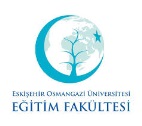 Instructor(s): Signature: 	 		Date:                         		SEMESTER FallCOURSE CODE 171916004COURSE NAMEEarly Childhood and AssessmentSEMESTERWEEKLY COURSE PERIODWEEKLY COURSE PERIODWEEKLY COURSE PERIODWEEKLY COURSE PERIODWEEKLY COURSE PERIODWEEKLY COURSE PERIODWEEKLY COURSE PERIODCOURSE OFCOURSE OFCOURSE OFCOURSE OFCOURSE OFCOURSE OFSEMESTERTheoryTheoryPracticePracticeLabratoryLabratoryLabratoryCreditECTSECTSTYPETYPELANGUAGE53 3 00000 344COMPULSORY (X)  ELECTIVE (  )COMPULSORY (X)  ELECTIVE (  )TURKISHCOURSE CATEGORYCOURSE CATEGORYCOURSE CATEGORYCOURSE CATEGORYCOURSE CATEGORYCOURSE CATEGORYCOURSE CATEGORYCOURSE CATEGORYCOURSE CATEGORYCOURSE CATEGORYCOURSE CATEGORYCOURSE CATEGORYCOURSE CATEGORYCOURSE CATEGORYProfessional KnowledgeProfessional KnowledgeContent KnowledgeContent KnowledgeContent KnowledgeContent KnowledgeContent KnowledgeGeneral Culture KnowledgeGeneral Culture KnowledgeGeneral Culture KnowledgeElective CourseElective CourseElective CourseElective Course%100%100%100%100%100General Knowledge(   )   Content Knowledge ( X  )General Knowledge(   )   Content Knowledge ( X  )General Knowledge(   )   Content Knowledge ( X  )General Knowledge(   )   Content Knowledge ( X  )ASSESSMENT CRITERIAASSESSMENT CRITERIAASSESSMENT CRITERIAASSESSMENT CRITERIAASSESSMENT CRITERIAASSESSMENT CRITERIAASSESSMENT CRITERIAASSESSMENT CRITERIAASSESSMENT CRITERIAASSESSMENT CRITERIAASSESSMENT CRITERIAASSESSMENT CRITERIAASSESSMENT CRITERIAASSESSMENT CRITERIAMID-TERMMID-TERMMID-TERMMID-TERMMID-TERMMID-TERMEvaluation TypeEvaluation TypeEvaluation TypeEvaluation TypeEvaluation TypeEvaluation TypeQuantity%MID-TERMMID-TERMMID-TERMMID-TERMMID-TERMMID-TERM1st Mid-Term1st Mid-Term1st Mid-Term1st Mid-Term1st Mid-Term1st Mid-Term140MID-TERMMID-TERMMID-TERMMID-TERMMID-TERMMID-TERM2nd Mid-Term2nd Mid-Term2nd Mid-Term2nd Mid-Term2nd Mid-Term2nd Mid-TermMID-TERMMID-TERMMID-TERMMID-TERMMID-TERMMID-TERMQuizQuizQuizQuizQuizQuizMID-TERMMID-TERMMID-TERMMID-TERMMID-TERMMID-TERMHomeworkHomeworkHomeworkHomeworkHomeworkHomeworkMID-TERMMID-TERMMID-TERMMID-TERMMID-TERMMID-TERMProjectProjectProjectProjectProjectProjectMID-TERMMID-TERMMID-TERMMID-TERMMID-TERMMID-TERMReportReportReportReportReportReportMID-TERMMID-TERMMID-TERMMID-TERMMID-TERMMID-TERMOthers (………)Others (………)Others (………)Others (………)Others (………)Others (………)FINAL EXAMFINAL EXAMFINAL EXAMFINAL EXAMFINAL EXAMFINAL EXAMHomework- ProjectHomework- ProjectHomework- ProjectHomework- ProjectHomework- ProjectHomework- Project160PREREQUIEITE(S)PREREQUIEITE(S)PREREQUIEITE(S)PREREQUIEITE(S)PREREQUIEITE(S)PREREQUIEITE(S)COURSE DESCRIPTIONCOURSE DESCRIPTIONCOURSE DESCRIPTIONCOURSE DESCRIPTIONCOURSE DESCRIPTIONCOURSE DESCRIPTIONDuring the course, importance and necessity of children’s recognition; recognition of children from different perspectives, principles of recognition of children, techniques and characteristics used in identification of children (observation, event recording, individual interview, home visits); early childhood tests (development tests, projective tests, intelligence tests); recognition of the child through play and picture; portfolio (development file) and documentation titles will be covered will be covered.During the course, importance and necessity of children’s recognition; recognition of children from different perspectives, principles of recognition of children, techniques and characteristics used in identification of children (observation, event recording, individual interview, home visits); early childhood tests (development tests, projective tests, intelligence tests); recognition of the child through play and picture; portfolio (development file) and documentation titles will be covered will be covered.During the course, importance and necessity of children’s recognition; recognition of children from different perspectives, principles of recognition of children, techniques and characteristics used in identification of children (observation, event recording, individual interview, home visits); early childhood tests (development tests, projective tests, intelligence tests); recognition of the child through play and picture; portfolio (development file) and documentation titles will be covered will be covered.During the course, importance and necessity of children’s recognition; recognition of children from different perspectives, principles of recognition of children, techniques and characteristics used in identification of children (observation, event recording, individual interview, home visits); early childhood tests (development tests, projective tests, intelligence tests); recognition of the child through play and picture; portfolio (development file) and documentation titles will be covered will be covered.During the course, importance and necessity of children’s recognition; recognition of children from different perspectives, principles of recognition of children, techniques and characteristics used in identification of children (observation, event recording, individual interview, home visits); early childhood tests (development tests, projective tests, intelligence tests); recognition of the child through play and picture; portfolio (development file) and documentation titles will be covered will be covered.During the course, importance and necessity of children’s recognition; recognition of children from different perspectives, principles of recognition of children, techniques and characteristics used in identification of children (observation, event recording, individual interview, home visits); early childhood tests (development tests, projective tests, intelligence tests); recognition of the child through play and picture; portfolio (development file) and documentation titles will be covered will be covered.During the course, importance and necessity of children’s recognition; recognition of children from different perspectives, principles of recognition of children, techniques and characteristics used in identification of children (observation, event recording, individual interview, home visits); early childhood tests (development tests, projective tests, intelligence tests); recognition of the child through play and picture; portfolio (development file) and documentation titles will be covered will be covered.During the course, importance and necessity of children’s recognition; recognition of children from different perspectives, principles of recognition of children, techniques and characteristics used in identification of children (observation, event recording, individual interview, home visits); early childhood tests (development tests, projective tests, intelligence tests); recognition of the child through play and picture; portfolio (development file) and documentation titles will be covered will be covered.COURSE OBJECTIVESCOURSE OBJECTIVESCOURSE OBJECTIVESCOURSE OBJECTIVESCOURSE OBJECTIVESCOURSE OBJECTIVESThe purpose of this course is to ensure general knowledge about recognition and assessment of children to teacher candidates and to gain a perspective recognition and measurement of children. The purpose of this course is to ensure general knowledge about recognition and assessment of children to teacher candidates and to gain a perspective recognition and measurement of children. The purpose of this course is to ensure general knowledge about recognition and assessment of children to teacher candidates and to gain a perspective recognition and measurement of children. The purpose of this course is to ensure general knowledge about recognition and assessment of children to teacher candidates and to gain a perspective recognition and measurement of children. The purpose of this course is to ensure general knowledge about recognition and assessment of children to teacher candidates and to gain a perspective recognition and measurement of children. The purpose of this course is to ensure general knowledge about recognition and assessment of children to teacher candidates and to gain a perspective recognition and measurement of children. The purpose of this course is to ensure general knowledge about recognition and assessment of children to teacher candidates and to gain a perspective recognition and measurement of children. The purpose of this course is to ensure general knowledge about recognition and assessment of children to teacher candidates and to gain a perspective recognition and measurement of children. ADDITIVE OF COURSE TO APPLY PROFESSIONAL EDUATIONADDITIVE OF COURSE TO APPLY PROFESSIONAL EDUATIONADDITIVE OF COURSE TO APPLY PROFESSIONAL EDUATIONADDITIVE OF COURSE TO APPLY PROFESSIONAL EDUATIONADDITIVE OF COURSE TO APPLY PROFESSIONAL EDUATIONADDITIVE OF COURSE TO APPLY PROFESSIONAL EDUATIONCOURSE OUTCOMESCOURSE OUTCOMESCOURSE OUTCOMESCOURSE OUTCOMESCOURSE OUTCOMESCOURSE OUTCOMES1. Understanding the importance, necessity and principles of recognizing in preschool children. 2.Having knowledge about assessment and  measurement techniques of children development 3. Having knowledge about reporting, interpretation and use of information about children. 1. Understanding the importance, necessity and principles of recognizing in preschool children. 2.Having knowledge about assessment and  measurement techniques of children development 3. Having knowledge about reporting, interpretation and use of information about children. 1. Understanding the importance, necessity and principles of recognizing in preschool children. 2.Having knowledge about assessment and  measurement techniques of children development 3. Having knowledge about reporting, interpretation and use of information about children. 1. Understanding the importance, necessity and principles of recognizing in preschool children. 2.Having knowledge about assessment and  measurement techniques of children development 3. Having knowledge about reporting, interpretation and use of information about children. 1. Understanding the importance, necessity and principles of recognizing in preschool children. 2.Having knowledge about assessment and  measurement techniques of children development 3. Having knowledge about reporting, interpretation and use of information about children. 1. Understanding the importance, necessity and principles of recognizing in preschool children. 2.Having knowledge about assessment and  measurement techniques of children development 3. Having knowledge about reporting, interpretation and use of information about children. 1. Understanding the importance, necessity and principles of recognizing in preschool children. 2.Having knowledge about assessment and  measurement techniques of children development 3. Having knowledge about reporting, interpretation and use of information about children. 1. Understanding the importance, necessity and principles of recognizing in preschool children. 2.Having knowledge about assessment and  measurement techniques of children development 3. Having knowledge about reporting, interpretation and use of information about children. TEXTBOOKTEXTBOOKTEXTBOOKTEXTBOOKTEXTBOOKTEXTBOOKMCafee, O. &  Leong, D.J.( 2012). Erken çocukluk döneminde gelişim ve öğrenmenin değerlendirilmesi ve desteklenmesi (Çeviri Editörü: Birsen Ekinci Palut). Ankara: Nobel Yayınları. MCafee, O. &  Leong, D.J.( 2012). Erken çocukluk döneminde gelişim ve öğrenmenin değerlendirilmesi ve desteklenmesi (Çeviri Editörü: Birsen Ekinci Palut). Ankara: Nobel Yayınları. MCafee, O. &  Leong, D.J.( 2012). Erken çocukluk döneminde gelişim ve öğrenmenin değerlendirilmesi ve desteklenmesi (Çeviri Editörü: Birsen Ekinci Palut). Ankara: Nobel Yayınları. MCafee, O. &  Leong, D.J.( 2012). Erken çocukluk döneminde gelişim ve öğrenmenin değerlendirilmesi ve desteklenmesi (Çeviri Editörü: Birsen Ekinci Palut). Ankara: Nobel Yayınları. MCafee, O. &  Leong, D.J.( 2012). Erken çocukluk döneminde gelişim ve öğrenmenin değerlendirilmesi ve desteklenmesi (Çeviri Editörü: Birsen Ekinci Palut). Ankara: Nobel Yayınları. MCafee, O. &  Leong, D.J.( 2012). Erken çocukluk döneminde gelişim ve öğrenmenin değerlendirilmesi ve desteklenmesi (Çeviri Editörü: Birsen Ekinci Palut). Ankara: Nobel Yayınları. MCafee, O. &  Leong, D.J.( 2012). Erken çocukluk döneminde gelişim ve öğrenmenin değerlendirilmesi ve desteklenmesi (Çeviri Editörü: Birsen Ekinci Palut). Ankara: Nobel Yayınları. MCafee, O. &  Leong, D.J.( 2012). Erken çocukluk döneminde gelişim ve öğrenmenin değerlendirilmesi ve desteklenmesi (Çeviri Editörü: Birsen Ekinci Palut). Ankara: Nobel Yayınları. OTHER REFERENCESOTHER REFERENCESOTHER REFERENCESOTHER REFERENCESOTHER REFERENCESOTHER REFERENCESYavuzer, H. (2016). Resimleriyle çocuk. İstanbul: Remzi KitabeviYavuzer, H. (2016). Çocuğu tanımak ve anlamak: ana-babaların en çok sorduğu sorular ve cevaplarıyla. İstanbul: Remzi KitabeviÖnder, A.(2014). Okul öncesi dönemde çocukları değerlendirme ve tanıma teknikleri. Ankara: Pegem Akademi Yayınları. Özgüven, İ.E. (2014). Bireyi tanıma teknikleri. Ankara: Nobel Akademik Yayıncılık. Ceyhan, A.A. ve Ören, M (Ed.). (2011). Çocukları Tanıma Teknikleri. Eskişehir: Açıköğretim Fakültesi Yayınları.Wright, R.J. (2010). Multifaceted Assessment for Early Childhood Education. Los Angeles: SAGE Publication.Allen, K.E., Cowdery, G.E. (2009). The Exceptional Child: Inclusion in Early Childhood Education (6th Edition). Clifton Park, NY: Thomson Delmar Learning.Yavuzer, H. (2016). Resimleriyle çocuk. İstanbul: Remzi KitabeviYavuzer, H. (2016). Çocuğu tanımak ve anlamak: ana-babaların en çok sorduğu sorular ve cevaplarıyla. İstanbul: Remzi KitabeviÖnder, A.(2014). Okul öncesi dönemde çocukları değerlendirme ve tanıma teknikleri. Ankara: Pegem Akademi Yayınları. Özgüven, İ.E. (2014). Bireyi tanıma teknikleri. Ankara: Nobel Akademik Yayıncılık. Ceyhan, A.A. ve Ören, M (Ed.). (2011). Çocukları Tanıma Teknikleri. Eskişehir: Açıköğretim Fakültesi Yayınları.Wright, R.J. (2010). Multifaceted Assessment for Early Childhood Education. Los Angeles: SAGE Publication.Allen, K.E., Cowdery, G.E. (2009). The Exceptional Child: Inclusion in Early Childhood Education (6th Edition). Clifton Park, NY: Thomson Delmar Learning.Yavuzer, H. (2016). Resimleriyle çocuk. İstanbul: Remzi KitabeviYavuzer, H. (2016). Çocuğu tanımak ve anlamak: ana-babaların en çok sorduğu sorular ve cevaplarıyla. İstanbul: Remzi KitabeviÖnder, A.(2014). Okul öncesi dönemde çocukları değerlendirme ve tanıma teknikleri. Ankara: Pegem Akademi Yayınları. Özgüven, İ.E. (2014). Bireyi tanıma teknikleri. Ankara: Nobel Akademik Yayıncılık. Ceyhan, A.A. ve Ören, M (Ed.). (2011). Çocukları Tanıma Teknikleri. Eskişehir: Açıköğretim Fakültesi Yayınları.Wright, R.J. (2010). Multifaceted Assessment for Early Childhood Education. Los Angeles: SAGE Publication.Allen, K.E., Cowdery, G.E. (2009). The Exceptional Child: Inclusion in Early Childhood Education (6th Edition). Clifton Park, NY: Thomson Delmar Learning.Yavuzer, H. (2016). Resimleriyle çocuk. İstanbul: Remzi KitabeviYavuzer, H. (2016). Çocuğu tanımak ve anlamak: ana-babaların en çok sorduğu sorular ve cevaplarıyla. İstanbul: Remzi KitabeviÖnder, A.(2014). Okul öncesi dönemde çocukları değerlendirme ve tanıma teknikleri. Ankara: Pegem Akademi Yayınları. Özgüven, İ.E. (2014). Bireyi tanıma teknikleri. Ankara: Nobel Akademik Yayıncılık. Ceyhan, A.A. ve Ören, M (Ed.). (2011). Çocukları Tanıma Teknikleri. Eskişehir: Açıköğretim Fakültesi Yayınları.Wright, R.J. (2010). Multifaceted Assessment for Early Childhood Education. Los Angeles: SAGE Publication.Allen, K.E., Cowdery, G.E. (2009). The Exceptional Child: Inclusion in Early Childhood Education (6th Edition). Clifton Park, NY: Thomson Delmar Learning.Yavuzer, H. (2016). Resimleriyle çocuk. İstanbul: Remzi KitabeviYavuzer, H. (2016). Çocuğu tanımak ve anlamak: ana-babaların en çok sorduğu sorular ve cevaplarıyla. İstanbul: Remzi KitabeviÖnder, A.(2014). Okul öncesi dönemde çocukları değerlendirme ve tanıma teknikleri. Ankara: Pegem Akademi Yayınları. Özgüven, İ.E. (2014). Bireyi tanıma teknikleri. Ankara: Nobel Akademik Yayıncılık. Ceyhan, A.A. ve Ören, M (Ed.). (2011). Çocukları Tanıma Teknikleri. Eskişehir: Açıköğretim Fakültesi Yayınları.Wright, R.J. (2010). Multifaceted Assessment for Early Childhood Education. Los Angeles: SAGE Publication.Allen, K.E., Cowdery, G.E. (2009). The Exceptional Child: Inclusion in Early Childhood Education (6th Edition). Clifton Park, NY: Thomson Delmar Learning.Yavuzer, H. (2016). Resimleriyle çocuk. İstanbul: Remzi KitabeviYavuzer, H. (2016). Çocuğu tanımak ve anlamak: ana-babaların en çok sorduğu sorular ve cevaplarıyla. İstanbul: Remzi KitabeviÖnder, A.(2014). Okul öncesi dönemde çocukları değerlendirme ve tanıma teknikleri. Ankara: Pegem Akademi Yayınları. Özgüven, İ.E. (2014). Bireyi tanıma teknikleri. Ankara: Nobel Akademik Yayıncılık. Ceyhan, A.A. ve Ören, M (Ed.). (2011). Çocukları Tanıma Teknikleri. Eskişehir: Açıköğretim Fakültesi Yayınları.Wright, R.J. (2010). Multifaceted Assessment for Early Childhood Education. Los Angeles: SAGE Publication.Allen, K.E., Cowdery, G.E. (2009). The Exceptional Child: Inclusion in Early Childhood Education (6th Edition). Clifton Park, NY: Thomson Delmar Learning.Yavuzer, H. (2016). Resimleriyle çocuk. İstanbul: Remzi KitabeviYavuzer, H. (2016). Çocuğu tanımak ve anlamak: ana-babaların en çok sorduğu sorular ve cevaplarıyla. İstanbul: Remzi KitabeviÖnder, A.(2014). Okul öncesi dönemde çocukları değerlendirme ve tanıma teknikleri. Ankara: Pegem Akademi Yayınları. Özgüven, İ.E. (2014). Bireyi tanıma teknikleri. Ankara: Nobel Akademik Yayıncılık. Ceyhan, A.A. ve Ören, M (Ed.). (2011). Çocukları Tanıma Teknikleri. Eskişehir: Açıköğretim Fakültesi Yayınları.Wright, R.J. (2010). Multifaceted Assessment for Early Childhood Education. Los Angeles: SAGE Publication.Allen, K.E., Cowdery, G.E. (2009). The Exceptional Child: Inclusion in Early Childhood Education (6th Edition). Clifton Park, NY: Thomson Delmar Learning.Yavuzer, H. (2016). Resimleriyle çocuk. İstanbul: Remzi KitabeviYavuzer, H. (2016). Çocuğu tanımak ve anlamak: ana-babaların en çok sorduğu sorular ve cevaplarıyla. İstanbul: Remzi KitabeviÖnder, A.(2014). Okul öncesi dönemde çocukları değerlendirme ve tanıma teknikleri. Ankara: Pegem Akademi Yayınları. Özgüven, İ.E. (2014). Bireyi tanıma teknikleri. Ankara: Nobel Akademik Yayıncılık. Ceyhan, A.A. ve Ören, M (Ed.). (2011). Çocukları Tanıma Teknikleri. Eskişehir: Açıköğretim Fakültesi Yayınları.Wright, R.J. (2010). Multifaceted Assessment for Early Childhood Education. Los Angeles: SAGE Publication.Allen, K.E., Cowdery, G.E. (2009). The Exceptional Child: Inclusion in Early Childhood Education (6th Edition). Clifton Park, NY: Thomson Delmar Learning.TOOLS AND EQUIPMENTS REQUIREDTOOLS AND EQUIPMENTS REQUIREDTOOLS AND EQUIPMENTS REQUIREDTOOLS AND EQUIPMENTS REQUIREDTOOLS AND EQUIPMENTS REQUIREDTOOLS AND EQUIPMENTS REQUIREDComputer and data showComputer and data showComputer and data showComputer and data showComputer and data showComputer and data showComputer and data showComputer and data showCourse SyllabusCourse SyllabusWeekTopıcs 1The Purpose of Recognition Defining Children, İmportance and Necessity 2Knowing Children From Different Angles,3Principles of Recognizing Children4Techniques And Characteristics Used İn The Definition of Children (Observation, Event Recording, İndividual İnterview, Home Visits)5Techniques And Characteristics Used İn The Definition of Children (Observation, Event Recording, İndividual İnterview, Home Visits)6Techniques And Characteristics Used İn The Definition of Children (Observation, Event Recording, İndividual İnterview, Home Visits)7-8MID-TERM EXAM9Early Childhood Tests (Development Tests, Projective Tests, İntelligence Tests)10Early Childhood Tests (Development Tests, Projective Tests, İntelligence Tests)11Recognizing The Child Through Play And Painting12Recognizing The Child Through Play And Painting13Portfolio (Development File)14Reporting 15,16FINAL EXAMNOPROGRAM OUTCOMES321Be able to use Turkish language suitable for rules, effectively and properly, and to communicate effectively with students. XBecomes a teacher who believes in principles and reforms of Atatürk, believes in democracy and the rule of law, aware of Turkish national, spiritual, moral and cultural values, and shows awareness of them in teaching profession.XHave pedagogical knowledge about his/her profession area, knowing contemporary teaching methods and techniques, methods of measurement and evaluation and applies them.XBe able to use materials, information technology and communication technology for required preschool education .XRecognizes the pre-school education institutions, refers to the characteristics, have knowledge about features of preschool teachers. X Be able to follow current national and international development about preschool education field.XBe able to take responsibility individually and as a member of group to solve the problems faced in practice of preschool education field.XBe able to have knowledge and information about the management in preschool education institutionsXBe able to design learning envoriments support individual and collaborative according children's development and cultural characteristics.  XBe able to collaborate with families, communities, and other individuals and to contribute to children's development and learning.  XBe able to use multiple tools and methods of early childhood assessments to continuously monitor and document children’s progress and to guide instruction.XBe able to prepare an implemention training plans according children's development characteristic, interests, and needs, environmental and cultural features.  XBe able to explain aims, principles, vision, mission, structure and functioning of Turkish education system, classroom management approaches and concepts related to education.XAcquire modern knowledge and practice skills about preschool education and child development.XHave knowledge about children’s cognitive, psycho-social, emotional, moral, language development, self-care skills, sexual development and physical properties in the preschool period. XHave knowledge physiological and anatomical characteristics of preschool children and can evaluate them with the characteristics of physical development.XBe able to prepare an implemention the different activities, such as science mathematics, music, games, art, drama, Turkish language and literacy preparation, that support pre-school education.XBe able to recognize children who develop differently, to understand the characteristics of these children and be able to introduce special practices to support them both at home and school.XFollows innovations in educational technology, applies these innovations in the classroom environment. XProvides individual and professional development by having lifelong learning awareness and learns learning to learn.XReaches knowledge about her/his profession area by using a foreign language at a basic level.XBe able to recognize the general characteristics of parents who have children in the preschool period as well as the children's needs in health, nutrition, education, and be able to use basic first aid skills.X1:None. 2:Partially contribution. 3: Completely contribution.1:None. 2:Partially contribution. 3: Completely contribution.1:None. 2:Partially contribution. 3: Completely contribution.1:None. 2:Partially contribution. 3: Completely contribution.1:None. 2:Partially contribution. 3: Completely contribution.